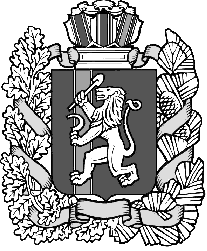 ПРАВИТЕЛЬСТВО КРАСНОЯРСКОГО КРАЯПОСТАНОВЛЕНИЕО внесении изменений в постановление Правительства Красноярского края от 03.04.2012 № 143-п «Об утверждении Положения о службе строительного надзора и жилищного контроля Красноярского края»В соответствии со статьями 103, 111 Устава Красноярского края, Законом Красноярского края от 10.07.2008 № 6-1930 «О Правительстве Красноярского края и иных органах исполнительной власти Красноярского края» ПОСТАНОВЛЯЮ:1. Внести в постановление Правительства Красноярского края 
от 03.04.2012 № 143-п «Об утверждении Положения о службе строительного надзора и жилищного контроля Красноярского края» следующие изменения:в Положении о службе строительного надзора и жилищного контроля Красноярского края:пункт 3.19  изложить в следующей редакции: «3.19  Издание приказов по вопросам, входящим в компетенцию Службы, утверждение административных регламентов, регулирующих деятельность Службы и  программы противодействия коррупции в Службе;»;пункт 3 дополнить пунктом 3.3.11 следующего содержания:«3.3.11 Ведение реестров многоквартирных домов и жилых домов, признанных аварийными;»;         2. Опубликовать постановление в «Ведомостях высших органов государственной власти Красноярского края» и на «Официальном интернет-портале правовой информации Красноярского края» (www.zakon.krskstate.ru).3. Постановление вступает в силу в день, следующий за днем его официального опубликования.Первый заместительГубернатора края –председательПравительства края				                                        В.П. Томенког. Красноярск         №